1Б  клас                   Домашна работа                10 учебна седмицаУважаеми родители,Тази седмица работихме с букви „К” и „Г”Моля, довършете изписването на малките и главните „к” и „г” и думите в учебните тетрадки на страници 44, 45, 46, 47.Помогнете на децата да научат да четат гладко думите, дадени в правоъгълниците на страница 54 и 56 в Буквара.                           Като допълнителна задача (не е задължително) към това упражнение и ако децата не загубват интерес, моля научете и значението на думите.Моля, нека децата препишат в тетрадките с тесни и широки редове следните словосъчетания:-  аз съм, ти си, той е, тя е, то е                        - къде, кога, как, какво, кой Моля принтирайте следващата страница. Помогнете на децата да попълнят думите в кръстословицата. Окуражете ги да пишат ръкописно. Оцветете картинките, така децата ще запомнят трайно думите.Ако нямате възможност да принтирате страницата, попълнете кръстословицата устно и предложете на децата да напишат думите в тетрадките си. Към всяка дума могат да си изберат да нарисуват и картинката.Благодаря за подкрепата!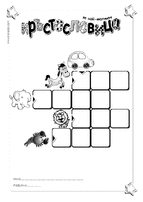 